        	МІСЦЕВЕ САМОВРЯДУВАННЯ ВИКОНАВЧИЙ КОМІТЕТ ПОКРОВСЬКОЇ  МІСЬКОЇ  РАДИДНІПРОПЕТРОВСЬКОЇ ОБЛАСТІ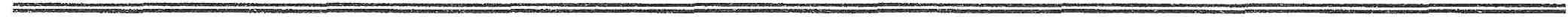 ПРОЕКТ РІШЕННЯ                                                                               Про внесення змін до рішення виконкому від 23.05.2018р. №213_____________________________Керуючись  ст. 52 Закону України «Про місцеве самоврядування в Україні», на виконання постанови  Кабінету Міністрів України від 17 жовтня  2018р. № 841 «Про внесення змін до деяких постанов Кабінету Міністрів України», з метою чіткого визначення порядку призначення окремим категоріям сімей житлових субсидій та державної соціальної допомоги малозабезпеченим сім’ям, коли їх призначення на загальних підставах не можливе,  враховуючи кадрові переміщення, виконком міської ради:ВИРІШИВ:	1. Внести зміни до  рішення виконкому від 23.05.2018р. №213 «Про затвердження Положення про міську   комісію з розгляду питань призначення житлових субсидій та державної соціальної   допомоги малозабезпеченим сім’ям  та складу комісії у новій редакції», а саме:Пункт 13 Положення про міську комісію з розгляду питань призначення житлових субсидій та державної соціальної   допомоги малозабезпеченим сім’ям, затвердженого пунктом 1 рішення виконкому від 23.05.2018р. №213, викласти у новій редакції (додається).1.2.   Внести зміни до складу міської комісії з розгляду питань призначення житлових субсидій та державної соціальної допомоги малозабезпеченим сім’ям, затвердженого пунктом 2 рішення виконкому від 23.05.2018р. №213:      1.2.1. Вивести зі складу комісії:-  Філіпову Тетяну Юріївну;-  Коваленко Іванну Миколаївну.	1.2.2 Ввести  до складу комісії:- Зарубіну Ганну Олегівну – директора центру соціальних служб для сім’ї, дітей та молоді;- Охоту Ігора Миколайовича –методиста міського управління освіти.2. Контроль щодо виконання даного рішення покласти на заступника міського голови Бондаренко Н.О.Ігнатюк, 4-11-00      Додаток до рішення виконкомувід __________ № _________Зміни,що вносяться до Положення про міську комісію з розгляду питань призначення житлових субсидій та державної соціальної   допомоги малозабезпеченим сім’ям, затвердженого пунктом 1 рішення виконкому від 23.05.2018р. №213Пункт 13.  За рішенням комісії:13.1) житлова субсидія може бути призначена :- на понаднормову площу житла (збільшену не більше ніж на 30%) непрацюючим непрацездатним особам (абз.1, 9 п.5 Положення «Про порядок призначення житлових субсидій» затвердженого Постановою Кабінету Міністрів України від 21 жовтня 1995 р. № 848 (в редакції постанови Кабінету Міністрів України від 27.04.23018р. №329);- за наявності транспортного засобу (у тому числі у членів сім’ї), з дати випуску якого минуло менше 5 років (пп.2 п.6, абз.1 п.7 Положення «Про порядок призначення житлових субсидій» затвердженого Постановою Кабінету Міністрів України від 21 жовтня 1995 р. № 848 (в редакції постанови Кабінету Міністрів України від 27.04.23018р. №329);- якщо у працездатної особи відсутній дохід, або її дохід менший мінімальної заробітної плати та\або вона не сплатила єдиний соціальний внесок у мінімальному розмірі (крім тих хто навчається, перебуває на обліку у службі зайнятості, або отримує один із визначених видів державної допомоги, яким субсидія призначається на загальних підставах). Таке рішення Комісії може бути прийнято коли такі особи: - або інші члени домогосподарства надають соціальні послуги, перебувають у місцях позбавлення волі, перебувають у складних життєвих обставинах, викликаних тривалою хворобою, що підтверджується висновком лікарсько-консультативної комісії закладу охорони здоров'я, є алко- або наркозалежними, що підтверджується довідкою від лікаря (пп.3 п.6, п.7 Положення «Про порядок призначення житлових субсидій» затвердженого Постановою Кабінету Міністрів України від 21 жовтня 1995 р. № 848 (в редакції постанови Кабінету Міністрів України від 27.04.23018р. №329);- в періоді, за який враховуються доходи, мали суму середньомісячної нарахованої заробітної плати менше від розміру мінімальної заробітної плати не більш як на 10 відсотків і при цьому єдиний внесок на загальнообов'язкове державне соціальне страхування сплачено у розмірі, не меншому, ніж мінімальний, за всі місяці протягом зазначеного періоду (пп.3 п.6, п.7 Положення «Про порядок призначення житлових субсидій» затвердженого Постановою Кабінету Міністрів України від 21 жовтня 1995 р. № 848 (в редакції постанови Кабінету Міністрів України від 27.04.23018р. №329);- на момент  призначення субсидії сплачують єдиний соціальний внесок в розмірі, не меншому ніж мінімальний протягом двох місяців підряд перед днем звернення за субсидією, або перед місяцем, в якому житлова субсидія призначається без звернення (пп.3 п.6, абз.1, 5 п.7 Положення «Про порядок призначення житлових субсидій» затвердженого Постановою Кабінету Міністрів України від 21 жовтня 1995 р. № 848 (в редакції постанови Кабінету Міністрів України від 27.04.23018р. №329);- які перебували за кордоном більше 60 діб, тільки коли такі особи перебувають у складних життєвих обставинах, викликаних тривалою хворобою, що підтверджується висновком (довідкою) лікарсько-консультативної комісії закладу охорони здоров’я, а також якщо працездатні особи в період, за який враховуються доходи для призначення житлової субсидії, документально підтвердили шляхом надання легалізованих в Україні документів набуття страхового стажу в інших країнах, з якими укладено договори про соціальне забезпечення, перелік яких розміщується на офіційному веб-сайті Мінсоцполітики (пп.3 п.6, п.7 Положення «Про порядок призначення житлових субсидій» затвердженого Постановою Кабінету Міністрів України від 21 жовтня 1995 р. № 848 (в редакції постанови Кабінету Міністрів України від 27.04.23018р. №329);Управління праці та соціального захисту населення  веде облік домогосподарств, яким житлову субсидію призначенно за вищезазначеними умовами, щомісяця на запит отримують від Покровського відділу обслуговування громадян головного управління Пенсійного фонду України  в Дніпропетровській області інформацію про сплату та розмір єдиного внеску (п.7 Положення «Про порядок призначення житлових субсидій» затвердженого Постановою Кабінету Міністрів України від 21 жовтня 1995 р. № 848 (в редакції постанови Кабінету Міністрів України від 27.04.23018р. №329);- у разі купівлі (або набуття права власності) житла, земельної ділянки, товарів або оплати послуг на суму більше 50тис. грн. протягом 12 місяців перед зверненням за субсидією (пп.4 п.6, п.7 Положення «Про порядок призначення житлових субсидій» затвердженого Постановою Кабінету Міністрів України від 21 жовтня 1995 р. № 848 (в редакції постанови Кабінету Міністрів України від 27.04.23018р. №329);- за наявності заборгованості з оплати послуг, загальна сума якої перевищує 20 неоподаткованих мінімумів доходів громадян (пп.5 п.6,                   п.7 Положення «Про порядок призначення житлових субсидій» затвердженого Постановою Кабінету Міністрів України від 21 жовтня 1995 р. № 848 (в редакції постанови Кабінету Міністрів України від 27.04.23018р. №329);- за наявності заборгованості з оплати обов’язкової частки платежу, загальна сума якої перевищує 20 неоподаткованих мінімумів доходів громадян ( пп.6 п.6, п.7 Положення «Про порядок призначення житлових субсидій» затвердженого Постановою Кабінету Міністрів України від 21 жовтня 1995 р. № 848 (в редакції постанови Кабінету Міністрів України від 27.04.23018р. №329);- за фактичним місцем проживання за наявності договору оренди житла (п.8 Положення «Про порядок призначення житлових субсидій» затвердженого Постановою Кабінету Міністрів України від 21 жовтня 1995 р. № 848 (в редакції постанови Кабінету Міністрів України від 27.04.23018р. №329);- за фактичним місцем проживання внутрішньо переміщеним особам без договору найму житлового приміщення (п.8 Положення «Про порядок призначення житлових субсидій» затвердженого Постановою Кабінету Міністрів України від 21 жовтня 1995 р. № 848 (в редакції постанови Кабінету Міністрів України від 27.04.23018р. №329);- без урахування окремих осіб з числа зареєстрованих (враховуючи норми щодо розміру отриманих ними доходів та перебування за кордоном) (п.7, п.9  Положення «Про порядок призначення житлових субсидій» затвердженого Постановою Кабінету Міністрів України від 21 жовтня 1995 р. № 848 (в редакції постанови Кабінету Міністрів України від 27.04.23018р. №329);- без урахування доходів членів домогосподарства, які зареєстровані в житловому приміщенні, але фактично за даною адресою не проживають (враховуючи норми перебування за кордоном) (п.7, п.9  Положення «Про порядок призначення житлових субсидій» затвердженого Постановою Кабінету Міністрів України від 21 жовтня 1995 р. № 848 (в редакції постанови Кабінету Міністрів України від 27.04.23018р. №329);- з визначенням кількості осіб у домогосподарстві у разі неотримання на запит відомостей про склад зареєстрованих у житловому приміщенні осіб та за наявності розділених  особових рахунків (п.9, п.14 Положення «Про порядок призначення житлових субсидій» затвердженого Постановою Кабінету Міністрів України від 21 жовтня 1995 р. № 848 (в редакції постанови Кабінету Міністрів України від 27.04.23018р. №329);- з включенням дітей, які не зареєстровані в житловому приміщенні (будинку), але фактично в ньому проживають до складу домогосподарств, які є будинками сімейного типу (з моменту їх створення), прийомними сім’ями, а також сім’ями (крім багатодітних сімей), в яких не менше року проживають троє  і більше дітей (п.9  Положення «Про порядок призначення житлових субсидій» затвердженого Постановою Кабінету Міністрів України від 21 жовтня 1995 р. № 848 (в редакції постанови Кабінету Міністрів України від 27.04.23018р. №329);- якщо в житловому приміщенні (будинку) є кілька розділених особових рахунків, за рішенням комісії житлова субсидія на оплату житлово-комунальних послуг може бути призначена кожному із таких домогосподарств на підставі акта обстеження матеріально-побутових умов домогосподарства. Склад кожного із домогосподарств визначається на підставі відомостей, внесених до декларації. При цьому до складу різних домогосподарств у межах одного житлового приміщення (будинку) не можуть входити члени однієї сім'ї.- з встановленням одного прожиткового мінімуму для працездатних осіб, в окремих випадках, у разі коли такі особи перебувають у складних життєвих обставинах та у них відсутній дохід, або її дохід менший мінімальної заробітної плати та\або вона не сплатила єдиний соціальний внесок у мінімальному розмірі (пп.3 п.12  Положення «Про порядок призначення житлових субсидій» затвердженого Постановою Кабінету Міністрів України від 21 жовтня 1995 р. № 848 (в редакції постанови Кабінету Міністрів України від 27.04.23018р. №329);- в окремих випадках з включенням фактично отриманих доходів у середньомісячний дохід працездатної особи,  в якої дохід менший мінімальної заробітної плати та\або вона не сплатила єдиний соціальний внесок у мінімальному розмірі, коли така особа належить до визначених комісією інших категорій громадян: які надають соціальні послуги, працездатні особи, які доглядають за інвалідом I групи, або престарілим, який досяг 80-річного віку та отримують в управлінні праці та соціального захисту населення компенсаційні виплати та сім’ї, які опинилися в складних життєвих обставинах, викликаних тривалою хворобою, що підтверджується висновком (довідкою) лікарсько-консультативної комісії закладу охорони здоров’я (пп.6 п.12  Положення «Про порядок призначення житлових субсидій» затвердженого Постановою Кабінету Міністрів України від 21 жовтня 1995 р. № 848 (в редакції постанови Кабінету Міністрів України від 27.04.23018р. №329);- з початку сезону (але не раніше дня виникнення права на житлову субсидію) громадянам, які перебувають у складних життєвих обставинах  і не змогли звернутися за субсидією протягом двох місяців від початку опалювального (неопалювального) сезону (п.15  Положення «Про порядок призначення житлових субсидій» затвердженого Постановою Кабінету Міністрів України від 21 жовтня 1995 р. № 848 (в редакції постанови Кабінету Міністрів України від 27.04.23018р. №329);- з початку опалювального (неопалювального) сезону, якщо громадянин документально підтвердив сплату заборгованості із сплати обов’язкової частки платежу, або уклав договір про її  реструктуризацію, або оскаржив наявність заборгованості у судовому порядку в строк понад два місяці з  дати отримання повідомлення про відмову в призначені субсидії (п.16  Положення «Про порядок призначення житлових субсидій» затвердженого Постановою Кабінету Міністрів України від 21 жовтня 1995 р. № 848 (в редакції постанови Кабінету Міністрів України від 27.04.23018р. №329);13.2) надання раніше призначеної житлової субсидії припиняється         у разі, коли:- громадянин має заборгованість із сплати обов’язкової частки платежу за житлово-комунальні послуги, встановлену йому під час призначення житлової субсидії і загальна сума якої перевищує 20 неоподатковуваних мінімумів доходів громадян на день припинення надання такої послуги (послуг) (п.22  Положення «Про порядок призначення житлових субсидій» затвердженого Постановою Кабінету Міністрів України від 21 жовтня 1995 р. № 848 (в редакції постанови Кабінету Міністрів України від 27.04.23018р. №329);- громадянин має заборгованість із сплати обов’язкової частки внеску/платежу об’єднанню на оплату витрат на управління багатоквартирним будинком, встановлену йому під час призначення житлової субсидії і загальна сума якої перевищує 20 неоподатковуваних мінімумів доходів громадян на день внесення подання об’єднанням (п.22  Положення «Про порядок призначення житлових субсидій» затвердженого Постановою Кабінету Міністрів України від 21 жовтня 1995 р. № 848 (в редакції постанови Кабінету Міністрів України від 27.04.23018р. №329);- у заяві та/або декларації громадянин зазначив недостовірні дані, що вплинуло на встановлення права на житлову субсидію або визначення її розміру на суму, яка перевищує 10 неоподатковуваних мінімумів доходів громадян на день призначення житлової субсидії (п.22  Положення «Про порядок призначення житлових субсидій» затвердженого Постановою Кабінету Міністрів України від 21 жовтня 1995 р. № 848 (в редакції постанови Кабінету Міністрів України від 27.04.23018р. №329);- громадянин,  не повідомив управління праці та соціального захисту населення  про зміни  складу зареєстрованих у житловому приміщенні (будинку) членів домогосподарства (орендар, внутрішньо переміщена особа – членів домогосподарства, які фактично проживають в житловому приміщенні (будинку), їх соціального статусу, про зміни у складі сім’ї, переліку отримуваних житлово-комунальних послуг, умов їх надання, переліку витрат на управління багатоквартирним будинком, зміну управителя, виконавця комунальних послуг, створення об’єднання, набуття права власності або володіння транспортного засобу (у тому числі у членів сім’ї), з дати випуску якого минуло менше 5 років,  у разі купівлі (або набуття права власності) житла, земельної ділянки, товарів або оплати послуг на суму більше 50тис. грн. - протягом 30 календарних днів з дня їх виникнення (п.16, п.22  Положення «Про порядок призначення житлових субсидій» затвердженого Постановою Кабінету Міністрів України від 21 жовтня 1995 р. № 848 (в редакції постанови Кабінету Міністрів України від 27.04.23018р. №329);- під час вибіркового обстеження матеріально-побутових умов домогосподарства державним соціальним інспектором виявлено ознаки порушення норм законодавства щодо призначення житлової субсидії, які вплинули на право призначення житлової субсидії або визначення її розміру на суму, яка перевищує 10 неоподатковуваних мінімумів доходів громадян на день призначення житлової субсидії (п.22  Положення «Про порядок призначення житлових субсидій» затвердженого Постановою Кабінету Міністрів України від 21 жовтня 1995 р. № 848 (в редакції постанови Кабінету Міністрів України від 27.04.23018р. №329);- якщо в будь який місяць протягом строку призначення житлової субсидії у фізичної особи-підприємця був відсутній дохід, або менший мінімальної заробітної плати та\або вона не сплатила єдиний соціальний внесок у мінімальному розмірі; а також особа, що працює за трудовим договором та під час призначення житлової субсидії  у неї був відсутній дохід, або її дохід менший мінімальної заробітної плати та\або вона не сплатила єдиний соціальний внесок у мінімальному розмірі, припинить дію такого договору за ініціативою працівника (статті 38 і 39 Кодексу законів про працю України), за угодою сторін (пункт 1 частини першої статті 36 Кодексу законів про працю України), у зв’язку із закінченням строку (пункт 2 частини першої статті 36 Кодексу законів про працю України) або відмовою від продовження роботи у зв’язку із зміною істотних умов праці (пункт 6 частини першої статті 36 Кодексу законів про працю України) в будь-який місяць протягом строку призначення житлової субсидії  (пп.3  п.6, п.7  Положення «Про порядок призначення житлових субсидій» затвердженого Постановою Кабінету Міністрів України від 21 жовтня 1995 р. № 848 (в редакції постанови Кабінету Міністрів України від 27.04.23018р. №329);- житлова субсидія за рішенням комісії може бути призначена у випадках, не передбачених Положенням. Фінансування таких субсидій здійснюється за рахунок коштів місцевих бюджетів (п.7 Положення «Про порядок призначення житлових субсидій» затвердженого Постановою Кабінету Міністрів України від 21 жовтня 1995 р. № 848 (в редакції постанови Кабінету Міністрів України від 27.04.23018р. №329).Для забезпечення об'єктивного, неупередженого і всебічного розгляду комісією справи по суті структурний підрозділ з питань соціального захисту населення може запропонувати заявнику подати додаткові документи, які не передбачені Положенням, але необхідні для прийняття рішення. Заявник має право самостійно подати додаткові документи навіть у разі, коли структурний підрозділ з питань соціального захисту населення не пропонував подати такі документи для розгляду комісією.Заявник має право оскаржити до комісії або до суду рішення структурного підрозділу з питань соціального захисту населення щодо розміру призначеної субсидії або про відмову в призначенні житлової субсидії, а також рішення щодо подання документів на розгляд комісії.  13.3) частина невикористаної житлової субсидії для відшкодування витрат на оплату послуг з газо-\електропостачання для індивідуального опалення може бути відшкодована на підставі заяви,  наданої після 1 вересня до 1 листопада календарного року, якщо така заява не була подана в установлений строк з поважних причин.  Кошти невикористаної житлової субсидії мешканцям міст обласного значення виплачуються через особові рахунки в банківських установах. В окремих випадках за рішенням комісії кошти невикористаної житлової субсидії можуть бути виплачені особам похилого віку та особам з інвалідністю, які мешкають у містах обласного значення, через відділення поштового зв'язку ПАТ "Укрпошта". (п.18  Положення «Про порядок призначення житлових субсидій» затвердженого Постановою Кабінету Міністрів України від 21 жовтня 1995 р. № 848 (в редакції постанови Кабінету Міністрів України від 27.04.23018р. №329);	13.4) державна соціальна допомога малозабезпеченим сім’ям може бути призначена:	- якщо працездатні члени  малозабезпеченої  сім'ї  не  працюють,  не 
служать,  не вчаться за денною формою навчання у загальноосвітніх, 
професійно-технічних,   вищих   навчальних   закладах  I-IV  рівня 
акредитації протягом трьох місяців,  що передують місяцю звернення 
за  призначенням  державної соціальної допомоги (абз.2, п.10 «Порядку призначення і виплати державної соціальної допомоги малозабезпеченим сім’ям», затвердженого  Постановою Кабінету Міністрів України № 250                      від 24.02.2003р.);	- під час  вибіркового  обстеження  матеріально-побутових  умов 
сім'ї  з'ясовано,  що  малозабезпечена сім'я має додаткові джерела 
для існування,  не зазначені у  декларації  про  доходи  та  майно (абз.3, п.10 «Порядку призначення і виплати державної соціальної допомоги малозабезпеченим сім’ям», затвердженого  Постановою Кабінету Міністрів України № 250 від 24.02.2003р.);	- особи, які входять до складу малозабезпеченої сім'ї, протягом 
12  місяців  перед  зверненням  за  наданням  соціальної  допомоги 
здійснили   купівлю  земельної   ділянки,   квартири   (будинку), 
автомобіля,    транспортного   засобу   (механізму),   інших товарів та послуг в сумі, яка на час звернення перевищує  10-кратну величину прожиткового мінімуму для сім'ї (абз.4, п.10 «Порядку призначення і виплати державної соціальної допомоги малозабезпеченим сім’ям», затвердженого  Постановою Кабінету Міністрів України № 250 від 24.02.2003р.); 	- у власності  чи  володінні  малозабезпеченої  сім'ї  є  друга 
квартира (будинок) за умови,  що загальна  площа  житла  перевищує 
21 кв.  метр на одного члена сім'ї та додатково 10,5 кв.  метра на 
сім'ю,  чи  більше   одного   автомобіля,   транспортного   засобу 
(механізму) (абз.6, п.10 «Порядку призначення і виплати державної соціальної допомоги малозабезпеченим сім’ям», затвердженого  Постановою Кабінету Міністрів України № 250 від 24.02.2003р.);	За наявності зазначених обставин, державна соціальна допомога  може  бути  призначена на підставі рішення Комісії у разі, коли: 	- у складі сім’ї є інвалід (абз.7-8, п.10 «Порядку призначення і виплати державної соціальної допомоги малозабезпеченим сім’ям», затвердженого  Постановою Кабінету Міністрів України № 250 від 24.02.2003р.);	- у малозабезпеченій сім’ї виховується троє і більше дітей до 18-ти років (якщо дитина навчається за денною формою навчання в загальноосвітніх професійно-технічних, вищих навчальних закладах, але не більше ніж до досягнення нею 23-х років) (абз.7, 9, п.10 «Порядку призначення і виплати державної соціальної допомоги малозабезпеченим сім’ям», затвердженого  Постановою Кабінету Міністрів України № 250 від 24.02.2003р.);  	- неможливість отримання будь-яких джерел існування пов’язана з тривалою хворобою одного або кількох членів сім’ї (абз.7, 10 п.10 «Порядку призначення і виплати державної соціальної допомоги малозабезпеченим сім’ям», затвердженого  Постановою Кабінету Міністрів України № 250 від 24.02.2003р.).Начальник управління праці та соціального захисту населення                                        	  Т.М. Ігнатюк